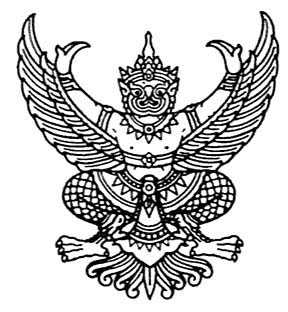 ประกาศเทศบาลตำบลไม้เรียงเรื่อง  ประกาศใช้แผนพัฒนาสามปี   พ.ศ. 2558 – 2560  เพิ่มเติม  (ฉบับที่ 1)…………………………………		ตามที่เทศบาลตำบลไม้เรียง  ได้ดำเนินการจัดทำแผนพัฒนาสามปี พ.ศ. 2558 – 2560  เพิ่มเติม  (ฉบับที่  1)   แล้วเสร็จ  โดยได้รับความเห็นชอบจากคณะกรรมการพัฒนาเทศบาลตำบลไม้เรียง  ในคราวประชุมครั้งที่  2 ประจำปี  2557  เมื่อวันที่  12  กันยายน  2557  ไป  แล้วนั้น		เพื่อปฏิบัติให้เป็นไปตามระเบียบกระทรวงมหาดไทย  ว่าด้วยการจัดทำแผนพัฒนาขององค์กรปกครองส่วนท้องถิ่น   พ.ศ.  2548    ข้อ  22 (3) จึงขอประกาศใช้แผนพัฒนาสามปี  พ.ศ.  2558  –  2560  เพิ่มเติม (ฉบับที่ 1)  สำหรับใช้เป็นกรอบและแนวทางในการบริหารพัฒนาท้องถิ่นให้เจริญก้าวหน้าอย่างมีระบบและมีประสิทธิภาพสูงสุดต่อไป		จึงประกาศมาให้ทราบโดยทั่วกัน			ประกาศ  ณ  วันที่   17  เดือนกันยายน   พ.ศ. 2557                                                           ชัยศรี  มีพัฒน์(นายชัยศรี  มีพัฒน์)นายกเทศมนตรีตำบลไม้เรียง